Figure 15.1 Number Card for Language of Subtraction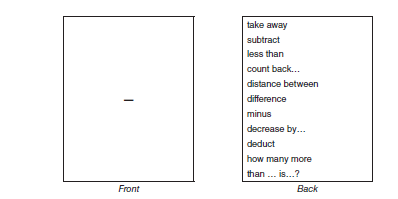 